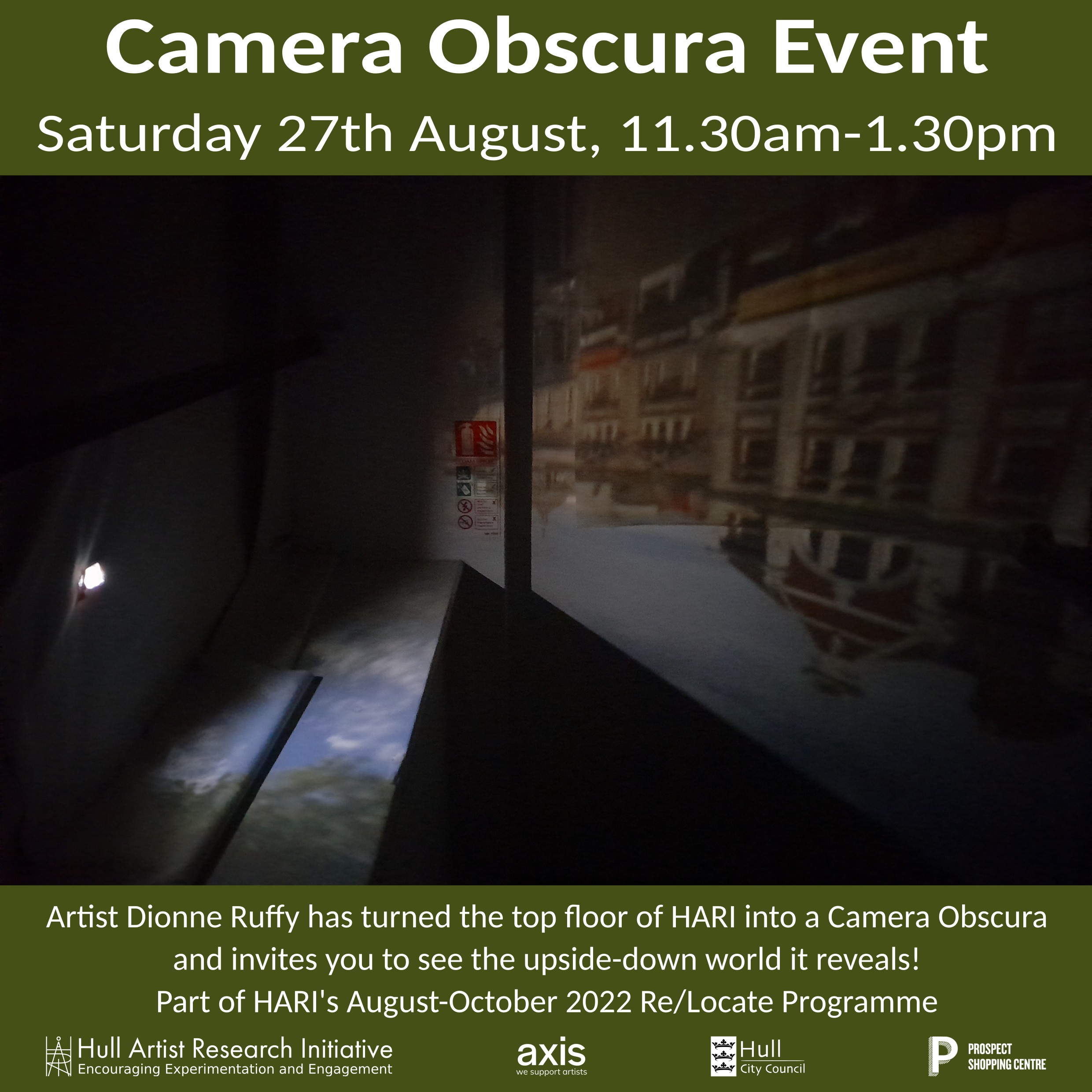 Small group viewings of the space with the artist,who gives a talk on her processes and motivations at 1pm.Instagram:  @miss_i_dru_this